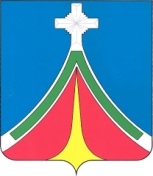 Калужская областьГОРОДСКАЯ ДУМАгородского поселения «Город ЛЮдиново»рЕШЕНИЕот 23.06.2020						№16-рОб исполнении бюджета городского поселения «Город Людиново» за 2019 годРассмотрев отчет об исполнении бюджета городского поселения «Город Людиново» за 2019 год, в соответствии со ст. 9 Бюджетного кодекса Российской Федерации, Федеральным законом от 06.10.2003 № 131-ФЗ «Об общих принципах организации местного самоуправления в Российской Федерации», Уставом городского поселения «Город Людиново» Городская Дума городского поселения «Город Людиново»РЕШИЛА:1. Утвердить отчет об исполнении бюджета городского поселения «Город Людиново» за 2019 год по доходам в сумме 317 885 568 рублей 23 коп., по расходам в сумме 294 777 265 рублей 48 коп., с профицитом бюджета в сумме 23 108 302 рубля 75 коп. 2. Утвердить исполнение доходов бюджета городского поселения «Город Людиново» за 2019 год по кодам классификации доходов бюджета согласно приложению № 1 к настоящему решению.    3. Утвердить исполнение расходов бюджета городского поселения «Город Людиново» за 2019 год по ведомственной структуре расходов согласно приложению № 2 к настоящему решению.4. Утвердить исполнение расходов бюджета городского поселения «Город Людиново» за 2019 год по разделам, подразделам, целевым статьям (муниципальным программам и непрограммным направлениям деятельности), группам и подгруппам видов расходов классификации расходов бюджета согласно приложению № 3 к настоящему решению.5. Утвердить исполнение расходов бюджета городского поселения «Город Людиново» за 2019 год по целевым статьям (муниципальным программам и непрограммным направлениям деятельности), группам и подгруппам видов расходов классификации расходов  бюджета согласно приложению № 4 к настоящему решению.6. Утвердить исполнение источников финансирования дефицита бюджета городского поселения «Город Людиново» за 2019 год по кодам классификации источников финансирования дефицита бюджета согласно приложению № 5 к настоящему решению.7. Утвердить исполнение по межбюджетным трансфертам, предоставленным бюджету городского поселения «Город Людиново» в 2019 году, согласно приложению № 6 к настоящему решению.    8. Настоящее решение вступает в силу после официального опубликования. Глава городского поселения «Город Людиново»                                                                                              Т.А. Прохорова